Председатель Совета	депутатов							          			               М.Н. Филатова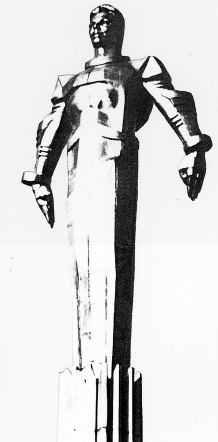 ПРОЕКТ                                                                                                                         Повестка заседания  № 36 Совета депутатов муниципального округа Гагаринский      дата проведения:         28.10.2014 года		          время проведения:          15-00                               место проведения:         Университетский проспект, д.5                                           Зал заседаний                             Вопрос, внесенный на заседание СобранияДокладчикВремя обсуждения вопроса1.О внесении изменений в решение муниципального Собрания внутригородского муниципального образования Гагаринское в городе Москве от 17.12.2013 года № 26/1 «О бюджете внутригородского муниципального образования Гагаринское в городе Москве на 2014 год и плановый период 2015 и 2016 годов».Филатова М.Н.Фролова О.В.15-0010 мин.2.Об утверждении Регламента реализации отдельных полномочий города Москвы по заслушиванию отчета главы управы района Гагаринский города Москвы и информации руководителей городских организаций.Филатова М.Н.15-1010 мин.3.Об информации генерального директора ГУП ДЕЗ района Гагаринский о работе по содержанию многоквартирных домов с учетом обращений граждан в 2013 и первом полугодии 2014 года.Филатова М.Н.Толкачева О.Д.15-2010 мин.4.Об отказе в согласовании  проекта решения о переводе жилого помещения в нежилое по адресу: г. Москва, Ленинский проспект, дом 70/11, кв.368.Филатова М.Н.Селихова Р.Н.15-3010 мин.5.Об отказе в согласовании проекта решения о переводе жилого помещения в нежилое по адресу: г. Москва, Ленинский проспект, дом 66, кв.283.Филатова М.Н.Селихова Р.Н.15-4010 мин.6.О согласовании проекта решения о переводе жилого помещения в нежилое по адресу: г. Москва, Ленинский проспект, дом 62/1, кв.396.Филатова М.Н.Селихова Р.Н.15-5010 мин.7.О согласовании проекта решения о переводе  жилого помещения в нежилое по адресу: г. Москва, Ломоносовский проспект, дом 18, кв.300.Филатова М.Н.Селихова Р.Н.16-0010 мин.8.О согласовании установки шлагбаума  на придомовой территории по адресу: г. Москва, Ленинский проспект, д.34/1.Филатова М.Н.Селихова Р.Н.16-1010 мин.9.О согласовании установки шлагбаума  на придомовой территории по адресу: г. Москва, Ленинский проспект, д.69, корпус 2.Филатова М.Н.Селихова Р.Н.16-2010 мин.10.О направлении депутатского запроса по вопросу реконструкции плоскостного сооружения (спортивной площадки), расположенного по адресу: ул. Фотиевой, вл.14-18.Филатова М.Н.Селихова Р.Н.16-3010 мин.11.О направлении депутатского запроса по вопросу незаконного обустройства мансарды по адресу: ул. Молодежная, д.4, кв.28.Филатова М.Н.Русакова Е.Л.16-4010 мин.12.Об утверждении Положения об Общественной молодежной палате при Совете депутатов муниципального округа Гагаринский.Филатова М.Н.Сироткина Л.О.16-5010 мин.13.Об утверждении состава  Молодежной общественной палаты при Совете депутатов муниципального округа Гагаринский.Филатова М.Н.Сироткина Л.О.17-0010 мин.14.Об утверждении председателя, заместителя председателя и секретаря  Молодежной общественной палаты при Совете депутатов муниципального округа Гагаринский.Филатова М.Н.Сироткина Л.О.17-1010 мин.15.Об утверждении Регламента реализации отдельных полномочий города Москвы в сфере размещения объектов капитального строительства.Филатова М.Н.17-2010 мин.16.Об утверждении Регламента реализации отдельных полномочий города Москвы в сфере размещения некапитальных объектов.Филатова М.Н.17-3010 мин.17.Об утверждении Регламента реализации полномочий по принятию решений о проведении дополнительных мероприятий по социально-экономическому развитию Гагаринского района города Москвы.Филатова М.Н.17-4010 мин.18.Об утверждении Регламента осуществления отдельных полномочий города Москвы в сферах благоустройства и капитального ремонта жилищного фонда.Филатова М.Н.17-5010 мин.19.Об утверждении Регламента реализации отдельных полномочий города Москвы в сфере работы с населением по месту жительства.Филатова М.Н.18-0010 мин.20.Об утверждении Положения о  Почетном звании «Почетный житель муниципального округа «Гагаринский».Филатова М.Н.18-1010 мин.21.Об утверждении Порядка организации и осуществления приема граждан депутатами Совета депутатов муниципального округа Гагаринский.Филатова М.Н.18-2010 мин.22.Об утверждении Положения о порядке учета предложений и участия граждан в обсуждении внесения изменений и дополнений в Устав муниципального округа Гагаринский.Филатова М.Н.18-3010 мин.23.Об утверждении Положения о проведении конкурса на замещение должности Главы администрации муниципального округа Гагаринский.Филатова М.Н.18-4010 мин.24.Об утверждении Положения о кадровом резерве для замещения вакантных должностей муниципальной службы в администрации муниципального округа Гагаринский.Филатова М.Н.18-5010 мин.25.Об утверждении Положения о порядке регистрации в Администрации муниципального округа Гагаринский трудовых договоров, заключаемых работодателями – физическими лицами с работниками.Филатова М.Н.19-0010 мин.26.Об утверждении Положения о комиссии по соблюдению требований к служебному поведению муниципальных служащих муниципального округа Гагаринский и урегулированию конфликта интересов.Филатова М.Н.19-1010 мин.27.Об утверждении Положения о порядке оплаты труда работников муниципальных учреждений муниципального округа Гагаринский.Филатова М.Н.19-2010 мин.28.Об утверждении Положения о порядке проведения аттестации специалистов муниципальных учреждений муниципального округа Гагаринский.Филатова М.Н.19-3010 мин.29.Об утверждении Порядка реализации переданных органам местного самоуправления муниципального округа в городе Москве отдельных полномочий города Москвы в сфере опеки, попечительства и патронажа.Филатова М.Н.19-4010 мин.30.Об утверждении Порядка реализации переданных органам местного самоуправления  муниципального округа в городе Москве отдельных полномочий города Москвы по образованию и организации деятельности районных комиссий по делам несовершеннолетних и защите их прав.Филатова М.Н.19-5010 мин.31.Об утверждении Порядка реализации переданных органам местного самоуправления муниципального округа в городе Москве отдельных полномочий города Москвы в сфере организации досуговой, социально-воспитательной, физкультурно-оздоровительной и спортивной работы с населением по месту жительства.Филатова М.Н.20-0010 мин.32.Об утверждении Положения о порядке проведения праздничных, спортивных и иных зрелищных мероприятий.Филатова М.Н.20-1010 мин.33.Разное.